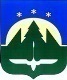 МУНИЦИПАЛЬНОЕ ОБРАЗОВАНИЕГОРОДСКОЙ ОКРУГ ГОРОД ХАНТЫ-МАНСИЙСКДЕПАРТАМЕНТ ОБРАЗОВАНИЯ АДМИНИСТРАЦИИГОРОДА ХАНТЫ-МАНСИЙСКА МУНИЦИПАЛЬНОЕ БЮДЖЕТНОЕ ДОШКОЛЬНОЕ ОБРАЗОВАТЕЛЬНОЕ УЧРЕЖДЕНИЕ «ДЕТСКИЙ САД № 23 «БРУСНИЧКА»Консультация для родителей«Дружеские отношения взрослых и детей в семье -основа воспитания положительных  черт характера ребёнка».Воспитатель: Мишагина И.В.Ханты-МансийскКонсультация для родителей«Дружеские отношения взрослых и детей в семье -основа воспитания положительных  черт характера ребёнка».Основой воспитания положительных черт характера ребёнка могут быть только дружеские взаимоотношения, на равных.Забывать не следует, ребёнок — дошкольник очень отзывчив и очень хорошо понимает взрослого.           Вспомните, часто ли вы, родители, делились с сыном или дочкой тем, что знать можно или нельзя ни в коем случае? Взрослые подробно и красочно описывают ребёнку переживаемые минуты страха за него. Эти чёрные картинки становятся частью сознания ребёнка и влияют на развитие его характера, создавая основу для возникновения несамостоятельности, чувства тревоги. А не лучше ли, придя с работы, вечерком, рассказать ребёнку о своей усталости и попросить его:«Помоги мне, сыночек». Ребёнок забудет о своих играх и об игрушках, чтобы помочь вам. И вам не придётся взывать к его чувству долга. Не бойтесь рассказать ему об обиде, которую вам причинили, о своём чувстве стыда за совершённую ошибку.Только при доверительном отношении взрослого и ребёнка, когда взрослый не боится выглядеть слабым и смешным, дети не только правильно поймут ваши переживания, но и станут отзывчивыми, чуткими, заботливыми, превращаясь в настоящих друзей.В жизни много радостных переживаний. И вы, рассказывайте ребёнку о них, чаще приобщайте его к своим делам, сойдите с высот своего авторитета и вы увидите, как в равных с вами отношениях, имея возможность ощутить себя не только воспитываемым, но и защитниками мамы, помощником папы, близким другом старшего брата. Ваш сын или дочь станут более волевыми и отзывчивыми, самостоятельными и добрыми, умеющими уважать себя и других.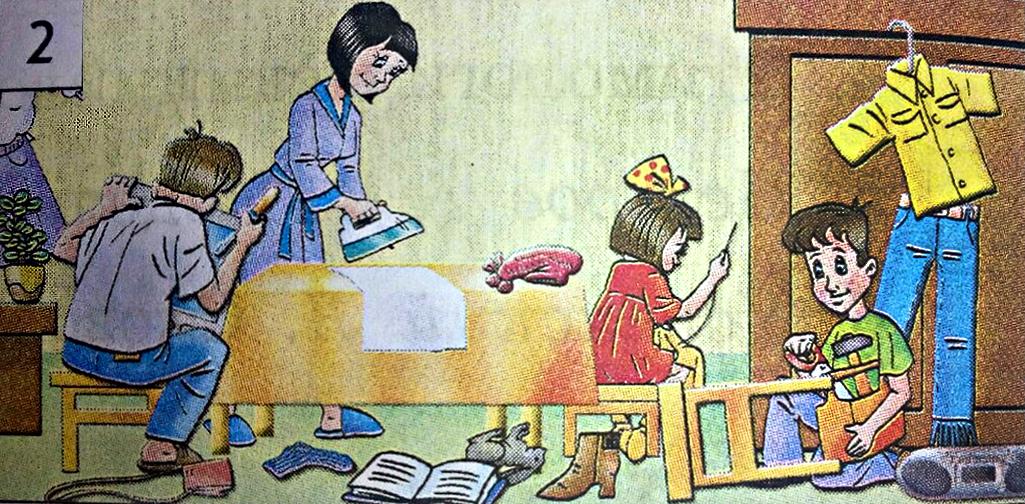 